ПАСПОРТ на  щит учета с рубильником ВРУ 8С 1Н 018, 017 УХЛ4Предназначены для приема и учета электроэнергии напряжением 380 В трехфазного переменного тока частоты 50 Гц, а также для защиты отходящей линии при перегрузках и токах короткого замыкания. В ящиках ЯУРП на вводе устанавливается перекидной рубильник для обеспечения питания от двух независимых источников. Конструкция оболочки обеспечивает ввод и вывод питающих и отходящих линий как сверху, так и снизу. Для безопасной установки и замены счетчика установлен рубильник. В ящиках установлена испытательная колодка типа АРР-5, которая обеспечивает закорачивание вторичных цепей трансформаторов тока, отключение токовых цепей счетчика и цепей напряжения в каждой фазе счетчиков при их замене, а также включение эталонного счетчика без отсоединения проводов и кабелей. Конструкция коробки АРР-5 обеспечивает возможность её опломбирования. Все токоведущие части закрыты металлической фальш-панелью. Ящики изготавливаются навесного исполнения. Счетчики и трансформаторы тока поставляются с заводской поверкой. Счетчик электрической энергии в ЯУР не устанавливается и выдается отдельно для транспортировки.СТРУКТУРА  УСЛОВНОГО  ОБОЗНАЧЕНИЯ ЯУР Х – Х – ХХХ Х – ХХ ХХ  1     2     3      4    5     6    7 Ящик учёта с рубильником;Тип вводного рубильника:  П – перекидной; по умолчанию – разрывной;Тип распределения: А – на автоматических выключателях; П – на предохранителях; (по умолчанию – 1 группа предохранителей);Номинальный ток устройства: 100 – 100 А; 250 – 250 А; 400 – 400 А;Подключение счетчика: М – счетчик прямого включения; по умолчанию – через трансформаторы тока; Степень защиты оболочки по ГОСТ 14254-80: 21 – IP21; 54 – IP54; Климатическое исполнение и категория размещения по ГОСТ 15150-69 и ГОСТ 15543.1-89  -  У1, У3.1.Дата производства: 							Штамп ОТК: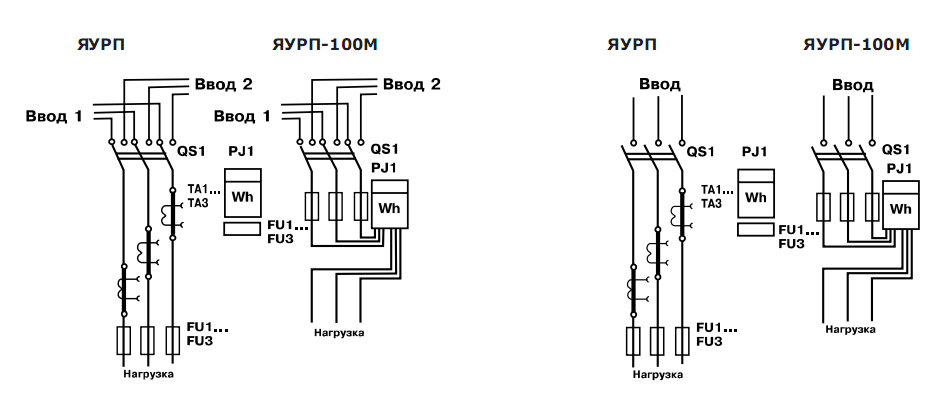 